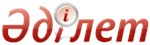 Об утверждении формы проверочного листа и критериев оценки степени рисков деятельности организаций, управляющих имущественными правами на коллективной основеПриказ Министра юстиции Республики Казахстан от 11 июня 2013 года № 208. Зарегистрирован в Министерстве юстиции Республики Казахстан 11 июня 2013 года № 8506      В соответствии со статьями 13 и 15 Закона Республики Казахстан от 6 января 2011 года «О государственном контроле и надзоре в Республике Казахстан», подпунктом 5) пункта 1 статьи 21 Закона Республики Казахстан от 18 марта 2002 года «Об органах юстиции», ПРИКАЗЫВАЮ:
      1. Утвердить прилагаемые:
      1) форму проверочного листа деятельности организаций, управляющих имущественными правами на коллективной основе, согласно приложению 1 к настоящему приказу;
      2) критерии оценки степени рисков деятельности организаций, управляющих имущественными нравами на коллективной основе, согласно приложению 2 к настоящему приказу.
      2. Комитету по правам интеллектуальной собственности Министерства юстиции Республики Казахстан обеспечить:
      1) государственную регистрацию настоящего приказа;
      2) после государственной регистрации настоящего приказа обеспечить его официальное опубликование;
      3) размещение настоящего приказа на официальном интернет-ресурсе Министерства юстиции Республики Казахстан.
      3. Контроль за исполнением приказа возложить на председателя Комитета по правам интеллектуальной собственности Министерства юстиции Республики Казахстан.
      4. Настоящий приказ вводится в действие по истечении десяти календарных дней после дня его первого официального опубликования.      Министр юстиции                            Б. Имашев  Приложение 1         
 к приказу Министра юстиции   
 Республики Казахстан      
 от 11 июня 2013 года № 208    Форма                                  Проверочный лист деятельности
          организаций, управляющих имущественными правами
                     на коллективной основе      Сноска. Форма проверочного листа в редакции приказа Министра юстиции РК от 17.03.2015 № 158 (вводится в действие по истечении десяти календарных дней после дня его первого официального опубликования).Министерство юстиции Республики КазахстанАкт о назначении проверки _________________________________________
                                       (№, дата)
Ф.И.О. должностных лиц, осуществляющих проверку ___________________
___________________________________________________________________
Наименование организации __________________________________________
___________________________________________________________________
БИН _______________________________________________________________Отметка субъекта о получении копии проверочного листа:«____» ___________ 20 _____ года______________________________ ______________________
    (Ф.И.О., должность)               (подпись)  Приложение 2       
 к приказу Министра юстиции  
 Республики Казахстан     
от 11 июня 2013 года № 208   Критерии оценки степени рисков деятельности организаций,
управляющих имущественными правами на коллективной основе      1. Критерии оценки степени рисков деятельности организаций, управляющих имущественными нравами на коллективной основе (далее -Критерии), разработаны для проведения плановых проверок организаций, управляющих имущественными правами на коллективной основе (далее - субъекты).
      2. В настоящих Критериях используется следующее понятие:
      риск - вероятность причинения вреда в результате деятельности проверяемого субъекта законным интересам авторам, субъектам смежных прав или их правообладателям;
      система оценки рисков - комплекс мероприятий, проводимых Министерством юстиции Республики Казахстан (далее – уполномоченный орган), с целью планирования проверок организаций, управляющих имущественными правами на коллективной основе;
      критерии оценки степени риска - совокупность количественных и качественных показателей, связанных с непосредственной деятельностью субъекта контроля, позволяющих отнести его к различным степеням риска;
      субъект контроля - организации, управляющие имущественными нравами на коллективной основе, в соответствии с Законом Республики Казахстан «Об авторском праве и смежных правах».
      Сноска. Пункт 2 с изменением, внесенным приказом Министра юстиции РК от 17.03.2015 № 158 (вводится в действие по истечении десяти календарных дней после дня его первого официального опубликования).
      3. Оценка рисков деятельности субъектов проводится с учетом значимости субъекта с точки зрения тяжести последствий, отраслевой статистики нарушений законодательства в области авторского и смежных прав, а также результатов внеплановых проверок, в следующем порядке:
      1) первичное отнесение субъектов по степеням риска осуществляется с учетом наличия свидетельства об аккредитации, полученного в уполномоченном органе на осуществление деятельности в сферах коллективного управления, и предоставляющее право наряду с управлением правами тех правообладателей, с которыми она заключила договоры об управлении правами, осуществлять сбор вознаграждения для тех правообладателей, с которыми такие договоры не заключены;
      2) вторичное отнесение субъектов по степеням риска осуществляется с учетом отраслевой статистики нарушений законодательства в области авторского и смежных нрав, результатов проверок в соответствии с качественными показателями риска от деятельности субъектов.
      4. Распределение субъектов по степени риска:
      1) к высокой степени риска относятся субъекты по результатам проверок набравшие от 15 до 29 баллов;
      2) к средней степени риска относятся субъекты по результатам проверок набравшие от 5 до 15 баллов;
      3) к незначительной степени риска относятся субъекты по результатам проверок набравшие от 0 до 5 баллов.
      5. При вторичном отнесении субъектов по степеням риска субъекты перераспределяются в зависимости от качественных критериев оценки степени рисков в области авторского и смежных прав.
      6. С целью применения качественных критериев оценки степени рисков, используются данные отраслевой статистики нарушений законодательства в области авторского и смежных прав, результаты проверок.
      7. В зависимости от качественных критериев оценки степени рисков субъекты переходят в высокую, среднюю или незначительную степень риска.
      Качественные критерии оцениваются в баллах:
      1) не распределение собранного вознаграждения обладателям авторских и смежных прав - 3 балла:
      2) не соответствие устава организации Закону «Об авторском праве и смежных правах» - 3 балла;
      3) отсутствие решений общего собрания об условиях заключения лицензионного договора, ставок вознаграждения - 3 балла;
      4) не распределение и не выплата вознаграждения обладателям авторских и смежных прав - 3 балла;
      5) не предоставление отчетов в уполномоченный орган - 3 балла;
      6) применение ставок вознаграждения ниже минимальных ставок, утвержденных Правительством Республики Казахстан - 3 балла;
      7) не принятие мер по поиску авторов, исполнителей, производителей фонограмм для перечисления собранного вознаграждения - 2 балла;
      8) отсутствие реестров, содержащих сведения о правообладателях, о правах, переданных ей в управление, а также об объектах авторских и смежных прав - 2 балла;
      9) отсутствие отчетов, представляемых организацией обладателям авторских и смежных нрав, содержащих сведения об использовании их прав, в том числе о размере собранного вознаграждения и об удержанных из него суммах - 2 балла;
      10) отсутствие интернет-ресурса в целях информирования пользователей о деятельности организации, управляющей имущественными правами на коллективной основе - 2 балла;
      11) отсутствие на интернет-ресурсе организации информации о правах, переданных ей в управление, включая наименование объекта авторских или смежных прав, имя автора или иного правообладателя - 2 балла;
      12) отсутствие на интернет-ресурсе информации о наличии представителей на местах, осуществляющих функции по сбору, распределению и выплате вознаграждения за использование объектов авторского права и смежных прав - 1 балл.
      Периодичность проведения вторичных плановых проверок устанавливается в следующем порядке:
      1) одного раза в год при высокой степени риска;
      2) одного раза в три года - при средней степени риска;
      3) одного раза в пять лет - при незначительной степени риска.
      Сноска. Пункт 7 с изменением, внесенным приказом Министра юстиции РК от 17.03.2015 № 158 (вводится в действие по истечении десяти календарных дней после дня его первого официального опубликования).© 2012. РГП на ПХВ Республиканский центр правовой информации Министерства юстиции Республики Казахстан№Перечень требованийДанет1.Соответствие устава организации Закону «Об авторском праве и смежных правах»2.Наличие договоров о передаче организациям, управляющим имущественными правами на коллективной основе, полномочий на управление правами авторов, исполнителей, производителей фонограмм3.Наличие лицензионных договоров с пользователями на использование объектов авторского права и смежных прав4.Решение общего собрания об утверждении ставок вознаграждения5.Решение общего собрания об условиях заключения договоров с пользователями на использование объектов авторского права и смежных прав6.Решение общего собрания о суммах, вознаграждения направленных на покрытие собственных расходов7.Распределение и ежеквартальная выплата вознаграждения8.Наличие документов, подтверждающих предоставление информации в уполномоченный орган, в соответствии со статьей 47 Закона «Об авторском праве и смежных правах»9.Наличие двусторонних и многосторонних соглашений с иностранными организациями, управляющими имущественными правами на коллективной основе10.Наличие документов, подтверждающих выплату вознаграждений иностранным организациям, управляющим имущественными правами на коллективной основе11.Наличие отчетов представляемых организацией обладателям авторских и смежных прав, содержащих сведения об использовании их прав, в том числе о размере собранного вознаграждения и об удержанных из него суммах12.Наличие реестров, содержащих сведения о правообладателях, о правах, переданных ей в управление, а также об объектах авторских и смежных прав13.Наличие интернет-ресурса в целях информирования пользователе и о деятельности организации, управляющей имущественными правами па коллективной основе14.Размещение на интернет-ресурсе информации о правах, переданных ей в управление, включая наименование объекта авторских или смежных прав, имя автора или иного правообладателя15.Размещение на интернет-ресурсе информации о наличии представителей на местах, осуществляющих функции по сбору, распределению и выплате вознаграждения за использование объектов авторского права и смежных прав16.Наличие материалов, подтверждающих принятие мер по поиску авторов, исполнителей, производителей фонограмм для перечисления собранного вознаграждения17.Применение ставок вознаграждения ниже минимальных ставок, утвержденных Правительством Республики Казахстан